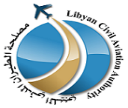 التوقيع:-							الختمدولة ليبياوزارة الموصلاتمصلحة الطيران المدنيSTATE of LIBYAMinistry of TransportationLibyan Civil Aviation Authority